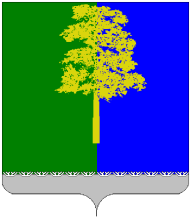 ХАНТЫ-МАНСИЙСКИЙ АВТОНОМНЫЙ ОКРУГ – ЮГРАДУМА КОНДИНСКОГО РАЙОНАРЕШЕНИЕОб утверждении Плана работы Думы Кондинского района на 2 квартал 2016 года В соответствии с решением Думы Кондинского района от 16 февраля 2016 года № 65 «Об утверждении Регламента работы Думы Кондинского района», пунктом 8 статьи 17 Устава Кондинского района, Дума Кондинского района решила:1. Утвердить План работы Думы Кондинского района на 2 квартал 2016 года (приложение).2. Настоящее решение опубликовать в газете «Кондинский вестник»             и разместить на официальном сайте органов местного самоуправления Кондинского района.3. Контроль за выполнением настоящего решения возложить                           на постоянную мандатную комиссию Думы Кондинского района                        (Е.В. Белослудцев) и заместителя председателя Думы Кондинского района А.А. Немзорова в соответствии с их компетенцией.Председатель Думы Кондинского района                                   А.А. Тагильцевпгт. Междуреченский15 марта 2016 года№ 89План работы Думы Кондинского района на 2 квартал 2016 года Приложение к решению Думы Кондинского района от 15.03.2016 № 89№Содержание вопросаОрганы местного самоуправления, структурные подразделения органов местного самоуправления, ответственные за подготовку проектов НПААПРЕЛЬАПРЕЛЬАПРЕЛЬ1Отчет главы Кондинского района о результатах своей деятельности, о результатах деятельности администрации Кондинского района за 2015 год.Администрация Кондинского района.2О внесении изменений в решение Думы Кондинского района от 29 декабря 2015 года № 30 «О бюджете муниципального образования Кондинский район на 2016 год».Администрация Кондинского района (комитет по финансам и налоговой политике).  3Об исполнении бюджета муниципального образования Кондинский район за 2015 годАдминистрация Кондинского района (комитет по финансам и налоговой политике).  4Об утверждении предложений о разграничении имущества, находящегося в собственности Кондинского района, передаваемого в собственность вновь образованным городским и сельским поселениям Кондинского района. Администрация Кондинского района (комитет по управлению муниципальным имуществом).5Информация об исполнении протокольных поручений. Дума Кондинского района (аппарат).6О признании утратившими силу решения Думы Кондинского района от 29 марта 2007 года № 346 «О компенсации педагогическим работникам муниципальных образовательных учреждений за книгоиздательскую продукцию».Администрация Кондинского района (управление образования).7О внесении изменений в решение Думы Кондинского района от 22 декабря 2005 года № 86 «Об учреждении управления образования администрации Кондинского района».Администрация Кондинского района (управление образования).МАЙМАЙМАЙ1Отчет председателя Думы Кондинского района о результатах деятельности за 2015 год.Дума Кондинского района (аппарат).2О внесении изменений в решение Думы Кондинского района от 29 декабря 2015 года № 30 «О бюджете муниципального образования Кондинский район на 2016 год».Администрация Кондинского района (комитет по финансам и налоговой политике).  3О рассмотрении отчета об исполнении бюджета муниципального образования Кондинский район за 1 квартал 2016Администрация Кондинского района (комитет по финансам и налоговой политике).  4«Об утверждении предложений о разграничении имущества, находящегося в собственности Кондинского района, передаваемого в собственность городским и сельским поселениям Кондинского района»Администрация Кондинского района (комитет по управлению муниципальным имуществом).5О внесении изменений в решение Думы Кондинского района от 15 сентября 2011 года № 135 «Об утверждении Положения о почетном звании и наградах Кондинского района».Администрация Кондинского района (управление внутренней политики).6О внесении изменений в решение Думы Кондинского района от 22 ноября 2011 года № 170 «О порядке и условиях предоставления межбюджетных трансфертов из бюджета муниципального образования Кондинский район бюджетам городских, сельских поселений Кондинского района»Администрация Кондинского района (комитет по финансам и налоговой политике).  7Информация о выделении земельных участков для индивидуального жилищного строительства,  о выявлении неиспользованных земельных участков для индивидуального жилищного строительства в пгт.Междуреченский.Администрация Кондинского района (комитет по управлению муниципальным имуществом).8Информация о строительстве и вводе жилья по программам. Количество построенного и введённого жилья, порядок распределения.Администрация Кондинского района (комитет по управлению муниципальным имуществом).9Информация об исполнении протокольных поручений. Дума Кондинского района (аппарат).ИЮНЬИЮНЬИЮНЬ1О внесении изменений в решение Думы Кондинского района  от 29 декабря 2015 года № 30 «О бюджете муниципального образования Кондинский район на 2016 год».Администрация Кондинского района (комитет по финансам и налоговой политике).  2Об утверждении Плана работы Думы Кондинского района на 3 квартал 2016 года.Дума Кондинского района (аппарат).3Об отчете постоянной комиссии Думы Кондинского района по бюджету и экономике за 2015 год.Дума Кондинского района (аппарат).4Об отчете постоянной комиссии Думы Кондинского района по социальным вопросам и правопорядку за 2015 год.Дума Кондинского района (аппарат).5Об отчете постоянной комиссии Думы Кондинского района по вопросам промышленности, сельского хозяйства, связи, строительства, ЖКХ, бытового обслуживания, природных ресурсов и торговли за 2015 год.Дума Кондинского района (аппарат).6Об отчете постоянной мандатной комиссии Думы Кондинского района за 2015 год.Дума Кондинского района (аппарат).7Об утверждении предложений о разграничении имущества, находящегося в собственности Кондинского района, передаваемого в собственность вновь образованным городским и сельским поселениям Кондинского района. Администрация Кондинского района (комитет по управлению муниципальным имуществом).8Информация об исполнении протокольных поручений. Дума Кондинского района (аппарат).